Завдання для самостійного опрацювання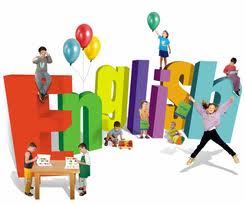  у 7-х класах та 8-В класіModule 2Урок 11. Тема «Oh my goodness» (SB Unit 2e, p.26):SB - Впр. 1-5, с.26 (усно);WB - Впр. 1, с. 20 (аудіо-додаток розміщено у Classroom);WB - Впр. 2, 3, с. 20 (письмово);Word List 2e, c. 131Урок 12. Тема «Natural Phenomena» Grammar Reference Section – Module 2, c.120 SB(повторити)Контроль письма (завдання розміщено у Classroom).Урок 13. Тема «Curricular Cut. Literature» (SB Unit 2f, p.27):SB - Впр.1, 3, 5, с.27 (аудіо-додаток розміщено у Classroom);Homereading 2 (завдання розміщено у Classroom);WB - Впр. 1, 2, с.21 (письмово);Word List 2f, c.131Урок 14. Тема «People’s Emotions » Повторення та систематизація вивченого матеріалу;Optional Vocabulary Practice, с.114 SB;SB с.38 Self Check  Урок 15. Тема «People’s Emotions» Повторення та систематизація вивченого матеріалу;Самостійна робота «Модуль 2» (розміщено у Viber).